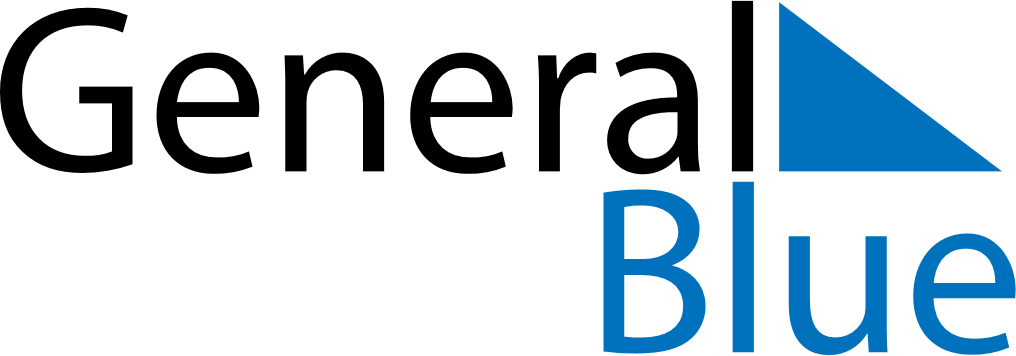 August 2024August 2024August 2024August 2024August 2024August 2024ZimbabweZimbabweZimbabweZimbabweZimbabweZimbabweSundayMondayTuesdayWednesdayThursdayFridaySaturday1234567891011121314151617Heroes’ DayDefence Forces Day1819202122232425262728293031NOTES